Fill out one form for each project listing all project and site information. Information that does not fit within the given area should be attached to the document. Once completed, print one hard copy of this form for each of the artifact curation boxes being submitted, staple all paperwork and place within the appropriate artifact curation box.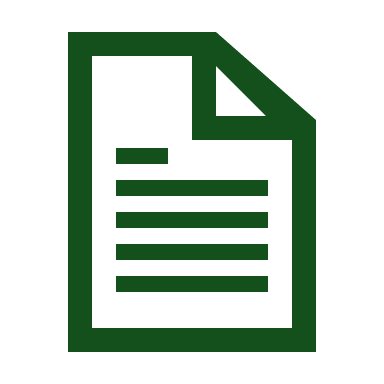 Florida Department of Transportation Project Quick View FormProject InformationProject InformationProject InformationProject InformationProject InformationProject InformationProject InformationProject InformationProject InformationProject InformationProject InformationProject InformationProject InformationFDOT Project Catalog ID:FDOT Project Catalog ID:FDOT Project Catalog ID:Type HereType HereType HereType HereType HereType HereFM #:FM #:FM #:Type HereConsultant:Consultant:Consultant:Type HereType HereType HereType HereType HereType HereFDOT District:FDOT District:FDOT District:Type HereConsultant Project #:Consultant Project #:Consultant Project #:Type HereType HereType HereType HereType HereType HereYears Conducted:Years Conducted:Years Conducted:Type HereCounty/Counties:County/Counties:County/Counties:Type HereType HereType HereType HereType HereType HereType HereType HereType HereType HereProject Name:Project Name:Project Name:Type HereType HereType HereType HereType HereType HereType HereType HereType HereType HereProject Description:Project Description:Project Description:Type HereType HereType HereType HereType HereType HereType HereType HereType HereType HereSite InformationSite InformationSite InformationSite InformationSite InformationSite InformationSite InformationSite InformationSite InformationSite InformationSite InformationSite InformationSite InformationFMSF Site #FMSF Site #FMSF Site #Site NameSite NameSite NameSite NameSite NameSite NameSite NameSite NameNearest CityNearest CityType HereType HereType HereType HereType HereType HereType HereType HereType HereType HereType HereType HereType HereType HereType HereType HereType HereType HereType HereType HereType HereType HereType HereType HereType HereType HereType HereType HereType HereType HereType HereType HereType HereType HereType HereType HereType HereType HereType HereType HereType HereType HereType HereType HereType HereType HereType HereType HereType HereType HereType HereType HereType HereType HereType HereType HereType HereType HereType HereType HereType HereType HereType HereType HereType HerePre-Contact/Pre-HistoricPre-Contact/Pre-HistoricPre-Contact/Pre-HistoricPre-Contact/Pre-Historic Yes Yes No NoPost-Contact/HistoricPost-Contact/HistoricPost-Contact/HistoricPost-Contact/Historic Yes Yes No NoCultural Periods:Cultural Periods:Type HereType HereType HereType HereType HereType HereType HereType HereType HereType HereType HereType HereType HereType HereType HereType HereType HereType HereType HereType HereType HereType HereArtifacts & CollectionsArtifacts & CollectionsArtifacts & CollectionsArtifacts & CollectionsArtifacts & CollectionsArtifacts & CollectionsArtifacts & CollectionsArtifacts & CollectionsArtifacts & CollectionsArtifacts & CollectionsArtifacts & CollectionsArtifacts & CollectionsArtifacts & CollectionsFDOT Box #(s):Type HereType HereType HereType HereType HereType HereFDOT Catalog #(s):FDOT Catalog #(s):FDOT Catalog #(s):Type HereType HereType HereFS #s:Type HereType HereType HereType HereType HereType HereAny Missing #s:Any Missing #s:Any Missing #s:Type HereType HereType HereMaterial Types:Type HereType HereType HereType HereType HereType HereType HereType HereType HereType HereType HereType HereType HereType HereType HereType HereType HereType HereType HereType HereType HereType HereType HereType HereDocumentationDocumentationDocumentationDocumentationDocumentationDocumentationDocumentationDocumentationDocumentationDocumentationDocumentationDocumentationDocumentationLocationDoc. #Doc. #Doc. #Doc. #Content DescriptionContent DescriptionContent DescriptionContent DescriptionContent DescriptionContent DescriptionContent DescriptionContent DescriptionType HereType HereType HereType HereType HereType HereType HereType HereType HereType HereType HereType HereType HereType HereType HereType HereType HereType HereType HereType HereType HereType HereType HereType HereType HereType HereType HereType HereType HereType HereType HereType HereType HereType HereType HereType HereType HereType HereType HereType HereType HereType HereType HereType HereType HereType HereType HereType HereType HereType HereType HereType Here*Attach more information if needed*Attach more information if needed*Attach more information if needed*Attach more information if needed*Attach more information if needed*Attach more information if needed*Attach more information if needed*Attach more information if needed*Attach more information if needed*Attach more information if needed*Attach more information if needed*Attach more information if needed*Attach more information if neededOther CommentsOther CommentsOther CommentsOther CommentsOther CommentsOther CommentsOther CommentsOther CommentsOther CommentsOther CommentsOther CommentsOther CommentsOther CommentsType HereType HereType HereType HereType HereType HereType HereType HereType HereType HereType HereType HereType Here